Třídní plán na měsíc leden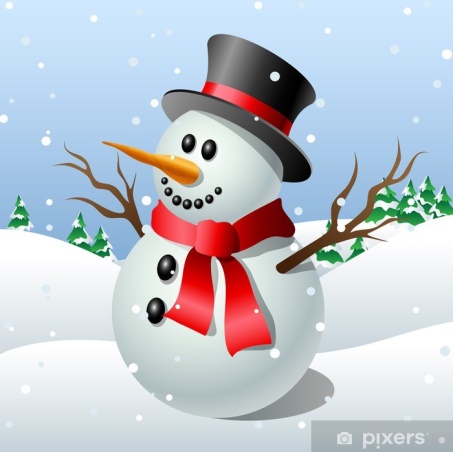 Když zavítá k nám leden,není snad ani jeden,koho v tom sněhu neláká,postavit si sněhuláka.Týdenní témata:Vše si zapamatujiZvířátka v ziměZimní sporty a radovánkyJá jsem muzikantCíle:Uvědomovat si ,,nástrahy‘‘ zimyPozorně poslouchat a sledovat se zájmem uměleckou produkciVyjádřit a zhodnotit své prožitkyVytváření vztahů k živé a neživé příroděMít povědomí o významu pohybu a sportu na lidské zdraví. Orientovat se v základních termínech.Činnosti:Rozkládání slov na slabiky, vyčleňování hlásky na počátku a na konci slovaOpakování číselné řady do 10Pokud nám to počasí dovolí, budeme dělat pokusy s ledem a sněhemZazpíváme si písničky, které už dobře známe. Naučíme se nové básničky. Budeme pracovat s pracovními listy, vyrábět, malovat a modelovat.